								projektas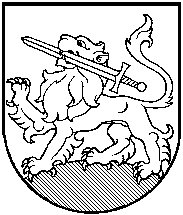 RIETAVO SAVIVALDYBĖS TARYBASPRENDIMAS2016 m. kovo    d.  Nr. T1-DĖL RIETAVO SAVIVALDYBĖS VISUOMENĖS SVEIKATOS RĖMIMO SPECIALIOSIOS PROGRAMOS 2015 METŲ PRIEMONĖMS ĮGYVENDINTI LĖŠŲ PANAUDOJIMO ATASKAITOS PATVIRTINIMORietavas	Vadovaudamasi Lietuvos Respublikos vietos savivaldos įstatymo 16 straipsnio 2 dalies 17 punktu, Lietuvos Respublikos sveikatos sistemos įstatymo 63 straipsnio 5 punktu ir Lietuvos Respublikos savivaldybių aplinkos apsaugos rėmimo specialiosios programos įstatymo 4 straipsnio 1 dalies 2 punktu, Rietavo savivaldybės taryba n u s p r e n d ž i a: Patvirtinti Rietavo savivaldybės visuomenės sveikatos rėmimo specialiosios programos 2015 metų priemonėms įgyvendinti lėšų panaudojimo ataskaitą (pridedama). Sprendimas gali būti skundžiamas Lietuvos Respublikos administracinių bylų teisenos įstatymo nustatyta tvarka.	Savivaldybės meras								RIETAVO SAVIVALDYBĖS ADMINISTARCIJOS SVEIKATOS, SOCIALINĖS PARAMOS IR RŪPYBOS SKYRIUSAIŠKINAMASIS RAŠTAS PRIE SPRENDIMO ,,DĖL  RIETAVO SAVIVALDYBĖS VISUOMENĖS SVEIKATOS RĖMIMO SPECIALIOSIOS PROGRAMOS 2015 METŲ PRIEMONĖMS ĮGYVENDINTI LĖŠŲ PANAUDOJIMO ATASKAITOS PATVIRTINIMO“ PROJEKTO2016-02-22Rietavas1. Sprendimo projekto esmė. Projektu siūloma patvirtinti Rietavo savivaldybės Visuomenės sveikatos rėmimo specialiosios programos 2015 m. lėšų panaudojimo ataskaitą. 2. Kuo vadovaujantis parengtas sprendimo projektas. Sprendimo projektas parengtas vadovaujantis Lietuvos Respublikos vietos savivaldos įstatymo 16 straipsnio 2 dalies 17 punktu, Lietuvos Respublikos sveikatos sistemos įstatymo 63 straipsnio 5 punktu ir Lietuvos Respublikos savivaldybių aplinkos apsaugos rėmimo specialiosios programos įstatymo 4 straipsnio 1 dalies 2 punktu.3. Tikslai ir uždaviniai. Patvirtinti 2015 metų visuomenės sveikatos rėmimo specialiosios programos lėšų panaudojimo ataskaitą. 4. Laukiami rezultatai.Patvirtinta lėšų panaudojimo ataskaita.5. Kas inicijavo sprendimo  projekto rengimą.Savivaldybės administracijos Sveikatos, socialinės paramos ir rūpybos skyrius.6. Sprendimo projekto rengimo metu gauti specialistų vertinimai.Neigiamų specialistų vertinimų negauta.7. Galimos teigiamos ar neigiamos sprendimo priėmimo pasekmės.Neigiamų pasekmių nenumatyta.8. Lėšų poreikis sprendimo įgyvendinimui.Sprendimo įgyvendinimui nereikės Rietavo savivaldybės biudžeto lėšų.9. Antikorupcinis vertinimas.Nereikalingas.Sveikatos, socialinės paramos ir rūpybos skyriaus vedėja			         Jolita Alseikienė			                                                                                                             PATVIRTINTA	  			        		 			    Rietavo savivaldybės tarybos			             					2016 m. kovo  d.			     		             			  sprendimu Nr. T1- RIETAVO SAVIVALDYBĖS VISUOMENĖS SVEIKATOS RĖMIMO SPECIALIOSIOS PROGRAMOS 2015 METŲ PRIEMONĖMS ĮGYVENDINTI LĖŠŲ PANAUDOJIMO ATASKAITASavivaldybės visuomenės sveikatos rėmimo specialiosios programos lėšos									Savivaldybės visuomenės sveikatos rėmimo specialiosios programos lėšomis įgyvendintos priemonėsEil. Nr.Savivaldybės visuomenės sveikatos rėmimo specialiosios programos lėšų šaltiniaiSurinkta lėšųEur1.Savivaldybės biudžeto lėšos0,002.Savivaldybės aplinkos apsaugos rėmimo specialiosios programos lėšos4 984,003. Savanoriškos fizinių ir juridinių asmenų įmokos0,004. Kitos lėšos0,00    5.Lėšų likutis ataskaitinių biudžetinių metų pradžioje0,00Iš visoIš viso984,00Eil. Nr.Programos / priemonės poveikio sritisVykdytų Savivaldybės visuomenės sveikatos programų, priemonių skaičiusTikslinių grupių gautos naudos apibūdinimasSkirta lėšųEurPanaudotalėšųEur123456Užkrečiamųjų ligų prevencija ir kontrolė31. Programos metu buvo įsigyti 154 tuberkulino mėginiai, išaiškinti 24 teigiami atvejai, atlikta vakcinacija ir stebėti rezultatai. Nustačius teigiamą rezultatą, buvo siunčiama tolimesniam ištyrimui. Skaitytos paskaitos. 2. Siekiant apsaugoti gyventojus nuo įvairių infekcinių, grybelinių ir virusinių ligų, kurias gali sukelti bešeimininkiai gyvūnai, buvo gaudomi beglobiai gyvūnai.3. Įsigytos priemonės 69 vaistų pakuotės pedikuliozei naikinti. Vaistais aprūpintos socialinės rizikos šeimos. 364,00350,00250,00364,00341,83250,00Alkoholio, tabako ir kitų psichoaktyvių medžiagų vartojimo prevencija1Organizuoti renginiai, konkursas „Moksleiviai prieš AIDS ir narkotikus“ (806 dalyviai).150,00150,003.Sveikos mitybos skatinimas ir nutukimo prevencija21. Vyko cholesterolio ir cukraus kiekio kraujyje stebėjimas. Nustačius padidėjusį cholesterolio ar gliukozės kiekį kraujyje, asmuo buvo nukreipiamas šeimos gydytojo konsultacijai. Dalyvavo 74 kaimo gyventojai, įsigyta 50 juostelių gliukozės, 100 juostelių cholesterolio kiekiui kraujyje nustatyti. 2. Neįgaliųjų bendruomenės nariams buvo organizuoti užsiėmimai, kaip apsisaugoti nuo ligų  naudojant natūralius gydymo metodus, sportuojant, sveikai maitinantis.190,00540,00190,00540,004.Fizinio aktyvumo skatinimas41. Projektas suteikė galimybę  „Rietavo viltis“ nariams pasinaudoti baseino paslaugomis, vykdyti užsiėmimai su kineziterapeutu, organizuotos išvykos į gamtą. Projekte dalyvavo 52 bendrijos nariai.2. Projekto metu buvo organizuojamos sveikatos dienos, sveikatos valandėlės, bendri renginiai su tėvais, arbatų gėrimo dienos, vyko muilo burbulų šventė (140 dalyvių). Lopšelio-darželio pedagogai turėjo galimybę klausytis psichologo paskaitos, dalyvauti mokymuose „Joga ir jos panaudojimo galimybės ikimokykliniame amžiuje“.3. Projekto vykdytojai siekė keisti vaikų mitybos įpročius organizuojant sveikos mitybos dienas. Vyko sportinės varžybos, turnyrai, viktorinos. Projektas baigėsi sporto švente, kurios dalyviai buvo Žadvainių pagrindinės mokyklos mokiniai ir jų tėvai. Projekte dalyvavo 53 dalyviai. 4. Projekto „Sporto kompleksas dideliems ir mažiems“ dėka įrengta sporto ir vaikų žaidimo aikštelė, kur vaikai ir kiti bendruomenės nariai galės sportuoti, žaisti, turiningai leisti laisvalaikį.540,00300,00250,001000,00540,00300,00250,001000,005.Nelaimingų atsitikimų ir traumų (tarp jų ir pirmosios pagalbos teikimo) prevencija1Lauryno Ivinskio gimnazijos mokiniai buvo mokomi teisingai suteikti pirmąją pagalbą, vyko konkursai. Renginių metu dalyvavo 720 dalyvių.150,00150,006.Psichikos sveikatos stiprinimo, savižudybių ir smurto prevencija2Vyko užsiėmimai socialiniams darbuotojams, tėvams apie paauglystės laikotarpį, aptarti problemų sprendimo būdai, prevencija.Tverų dienos centro vaikai projekto dėka turėjo galimybę pajusti dailės terapijos naudą, vyko psichologiniai užsiėmimai.300,00300,00300,00300,007.Prevencinė medicina1Vyko 14 užsiėmimų, moksleiviai mokėsi taisyklingos laikysenos. Specialistas mokė įvairių korekcinių pratimų (33 dalyviai).300,00300,00Iš viso lėšų4 984,004 975,83